Организация поисковой деятельности в детском саду на тему: Проект организации поисковой деятельности в старшей группе на тему: «Делаем сосульку»»Выполнила: музыкальный руководитель детского сада №173 «Василек» АНО ДО «Планета детства «Лада» Квасова Елена Александровнаг.о. Тольятти 2015Проект организации поисковой деятельности в старшей группе на тему: «Делаем сосульку»»Цель: Развитие познавательной активности ребенка. Задачи:- Подвести детей к тому, что свойства материала влияют на способ его использования.- Способствовать обобщению полученной информации и ее представлению в речевом блоке.- Совершенствовать умение детей синхронно двигаться под музыку с предметом в руках.- Совершенствовать мелкую моторику рук.- Формировать умение безопасного обращения с предметом в группе детей.- Формировать представление о свойствах сосульки.Содержание образованияПроблемные задачиИзобретательская. Во дворе стоит Снеговик. Сегодня выдался солнечный день и стало Снеговику не хорошо – поднялся жар. Как можно помочь Снеговику, если он не может сам нам рассказать?Исследовательская. Снеговику не хорошо, он плачет. Что повлияло на его такое состояние? Конструкторская. Во дворе стоит Снеговик. Сегодня выдался солнечный день и стало Снеговику не хорошо-начал он таять. Придумайте устройство которое поможет снеговику не таять.Прогнозная. Сосулька красивая, если растопить даст нам воду. Холодная, нельзя лизать и есть, если висит на крыше - может упасть.Задача с достраиваемыми условиями. Нам необходимо сделать сосульку. Получится это, если у нас есть только: 1) бумага, ножницы и краски; 2) клей, деревянный брусок и синтепон; 3) фольга, бумага, клей и ножницы?Основной этап организации поисковой деятельностиОборудование:- Бумага (ватмон, картон, фольга)- Упаковочный прозрачный материал (слюда), целофан, синтипон- Блестки- Узкий скотч- НожницыАлгоритмПедложить детям изготовить свои сосульки по образцу педагога.Предложить детям придумать какой вкус будет иметь сосулька.Выслушать ответы детей.Предложить детям составить меню для снеговика.Мы попробовали разные материалы, чтобы сделать сосульку. Из бумаги она не прозрачная и мнется в руке, из картона тоже, из синтепона не держит форму и обвисает в руке. Из слюды сосулька получается прозрачная с переливами и держит форму.Не из всех видов бумаги получится сосулька похожая на настоящую и держащая форму. Дети каждый для себя сделал атрибут для танца -сосульку. Карта-схема проведения опытовЭтап совершенствованияДетям предлагается станцевать танец с сосульками в руках, в конце танца сосульки дарятся Снеговику.Украсить самодельными сосульками участок.Приложение 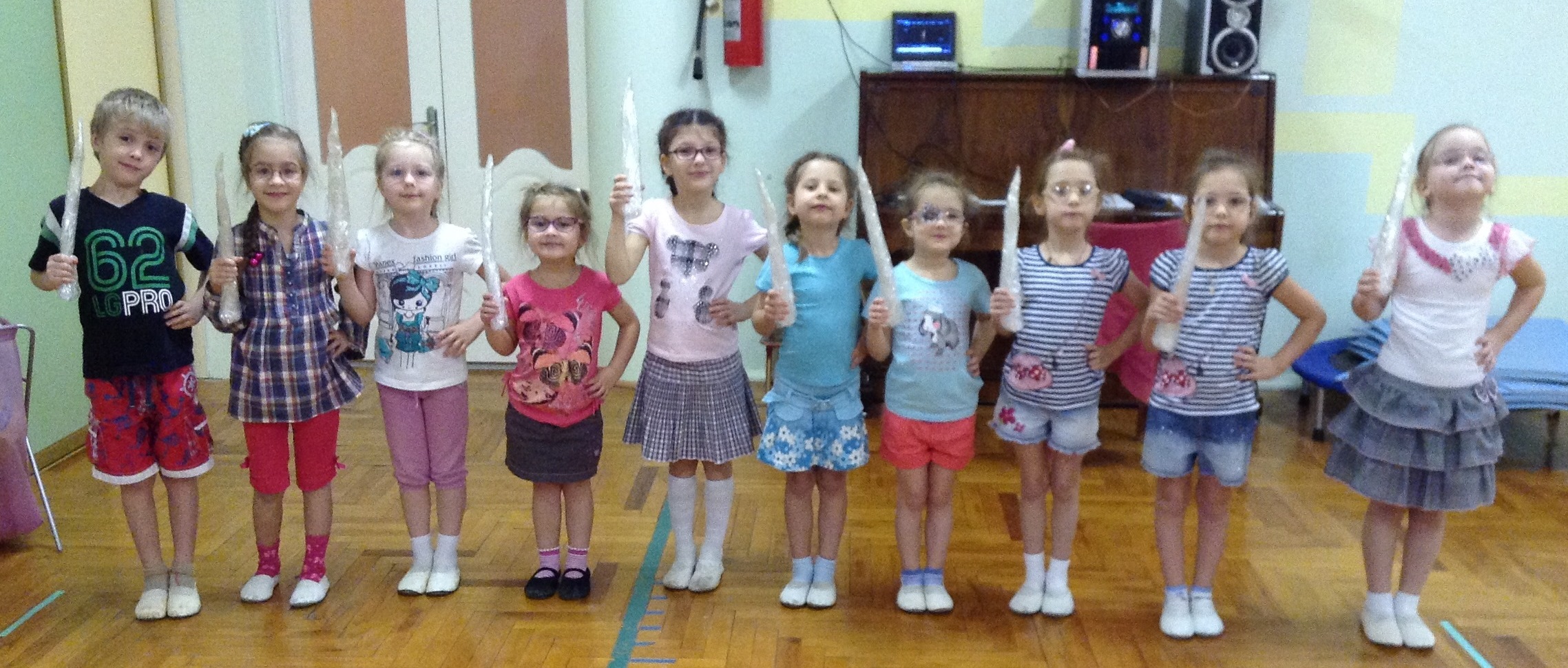 Сказка о Голубой Сосульке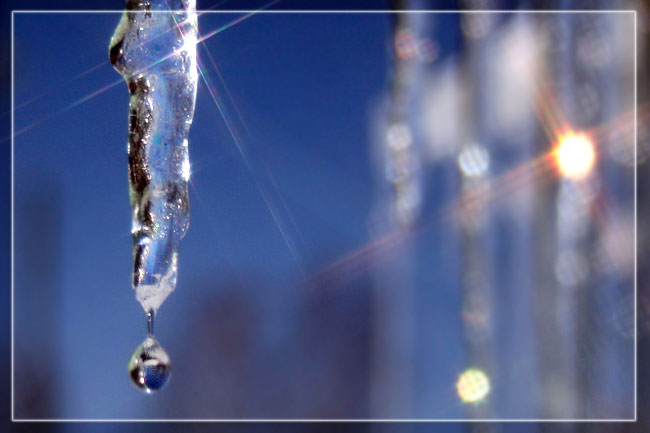 Уралова Татьяна             Голубая Сосулька была дочерью Снежной Круговерти и Солнца. Она  позванивала на морозном ветерке и смотрелась в маленькую лужицу, затянутую прозрачной ледяной корочкой.Подружки-сосульки прозвали её Балериной за то, что она постоянно крутила пируэты и фуэте и вызванивала лёгкие воздушные мелодии.              День ото дня папина любимица, пронизанная солнечными лучами, становилась всё ослепительней. Но порой Солнце чрезмерно пыталось её обогреть в этом холодном зимнем мире, и сосулька начинала таять. И тогда приходила на помощь Снежная Круговерь.                 Всё было бы прекрасно, если бы вечно спешащее время не напомнило о себе весенней капелью. Замёрзшая земля всё больше впитывала в себя солнечного света и тепла и постепенно оттаивала.                Сосулек ждал Север, но Балерине очень не хотелось покидать этот город, где она родилась и выросла, где она узнала доброту и любовь друзей. А ещё не хотелось расставаться с мальчуганом, что каждое утро улыбался ей из окна, в которое она заглядывала. Этот Мальчик тоже был её другом. Сосулька полюбила его добрую улыбку и глаза, наполненные восторгом, он - её красоту.             Однажды Мальчик увидел, что на улице очень ярко, совсем по-весеннему, светит солнце, а Голубая Сосулька... плачет. Она таяла! Мальчик решил во чтобы то ни стало спасти её. Он выбежал во двор, дотянулся на цыпочках до сосульки и, отломив её, спрятал в рукавичке.Теперь у него было огромное богатство - настоящая сосулька!- и притом, не обыкновенная, а ГОЛУБАЯ!              Дома Мальчик положил рукавичку с сосулькой в холодильник и ... забыл о ней. Он стал рисовать солнце и ручьи. А Сосулька замерзала в холодильнике и всё сильнее вдавливалась в заиндевевшую рукавичку...             На следующий день Мальчик вспомнил о своей Голубой Сосульке. Он достал её из холодильника.Сосулька совсем не блестела. Мальчик положил её на батарею, чтобы она немного согрелась, а сам пошёл гулять. Он рассказывал друзьям о голубом чуде, и все ему очень завидовали, потому что в городе уже не осталось ни одной сосульки.             Когда же Мальчик вернулся домой, он увидел только лужицу на полу да влажную рукавичку на батарее. Голубая Сосулька растаяла! Он не успел придти к ней на помощь, и она погибла! Мальчик горько заплакал...             А ночью ему приснился сон: тоненькая балерина в голубом танцевала под нежную красивую музыку, напоминающую звон сосулек при лёгком ветерке. Мальчик проснулся, включил свет и стал рисовать свою сосульку. Она получилась вся голубая-голубая. Мальчик наклеил рисунок на окно, откуда всегда было видно сосульку, и, радостный, уснул...                                    ***              И теперь каждое утро, проснувшись, Юноша видел свою Голубую Сосульку и улыбался. Она напоминала ему детство...Аксиологический компонентИзобразительный ряд: фотографии, репродукции картин – Иван Шишкин «Зима», Алексей Саврасов» «Зима».Литературный ряд: загадки о зиме, сосульках, Уралова Татьяна «Сказка о голубой сосульке», стихи о сосульке; Л.Дербенев «Сосульки» и др.Песня: «Капель» муз. С.Соснин, сл. И.Вахрушева.Когнитивный компонентХолодная, мокрая, опасная если на крыше, острая, один конец толще чем другой, прозрачная, изо льда.Деятельностный компонентПолизать, разломить, наблюдать, растопить.Предложить сделать сосульку из разных материалов.Личностный компонентСосульки красивые, блестят на солнышке, но не забывать о безопасности, ведь сосулька может упасть с крыши, да и  есть их не желательно-ведь можно заболеть. 